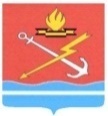 АДМИНИСТРАЦИЯ МУНИЦИПАЛЬНОГО ОБРАЗОВАНИЯ «КИРОВСК» КИРОВСКОГО МУНИЦИПАЛЬНОГО РАЙОНА ЛЕНИНГРАДСКОЙ ОБЛАСТИП О С Т А Н О В Л Е Н И Еот 17 января 2022 года № 28О внесении изменений в постановление администрации муниципального образования  «Кировск» Кировского муниципального района Ленинградской области от 29.11.2017 года № 697 «Об утверждении муниципальной программы «Формирование комфортной городской среды муниципального образования «Кировск» Кировского муниципального района Ленинградской области на 2018-2024 годы»В рамках реализации приоритетного проекта «Формирование комфортной городской среды» муниципальной программы «Формирование комфортной городской среды муниципального образования «Кировск» Кировского муниципального района Ленинградской области на 2018-2024 годы» и на основании протокола общественной комиссии от 01.03.2021 года по итогам проведения рейтингового голосования за выбор общественных территорий муниципального образования «Кировск» Кировского муниципального района Ленинградской области, планируемых к благоустройству в 2022 году, п о с т а н о в л я е т:1. Внести следующие изменения в Муниципальную программу «Формирование комфортной городской среды муниципального образования «Кировск» Кировского муниципального района Ленинградской области на 2018-2024 годы», являющуюся приложением к постановлению администрации муниципального образования «Кировск» Кировского муниципального района Ленинградской области от 29 ноября 2017 года         № 697 «Об утверждении муниципальной программы «Формирование комфортной городской среды муниципального образования «Кировск» Кировского муниципального района Ленинградской области на 2018-2024 годы»:1.1. Раздел II «Характеристика текущего состояния сферы реализации Программы» Муниципальной программы дополнить абзацем следующего содержания:«Администрацией МО «Кировск» Кировского муниципального района Ленинградской области 1 марта 2021 года были подведены итоги рейтингового голосования за выбор общественных территорий, планируемых к благоустройству в 2022 году, проведенного на единой платформе для онлайн голосования sreda47.ru.На основании оценки поданных предложений включить общественную территорию - улицу Ладожскую в благоустройство на 2022 год.»1.2. Раздел II Приложения 4 к муниципальной программе «Формирование комфортной городской среды муниципального образования «Кировск» Кировского муниципального района Ленинградской области» на 2018-2024 годы» в части перечня общественных территорий дополнить пунктом 6 следующего содержания: «Общественная территория, Ленинградская область, г.Кировск, благоустройство улицы Ладожской, 6600 м2.»2. Настоящее постановление вступает в силу со дня его официального опубликования в сетевом издании «Неделя нашего города+» и подлежит размещению на официальном сайте МО «Кировск».3. Контроль за исполнением настоящего постановления оставляю за собой.Глава администрации                                                                        О.Н. КротоваРазослано: дело, заместитель главы администрации по общим вопросам, ННГ+,МКУ «УЖКХиО»Приложениек постановлению администрацииМО «Кировск»от 17 января 2022 г. № 28 Реестр дворовых и общественных территорий,планируемых к благоустройству в 2018 – 2024 годах№п/пОбъект благоустройстваАдрестерриторииОкругПлощадь, м2Раздел 1. Дворовые территорииРаздел 1. Дворовые территорииРаздел 1. Дворовые территорииРаздел 1. Дворовые территорииРаздел 1. Дворовые территории1Дворовая территория Ленинградская область,                                   г.Кировск, бульвар Партизанской Славы, д.д.8, 12, 141516 0582Дворовая территорияЛенинградская область, г.Кировск, ул.Горького д.д.5, 7, 9,ул.Комсомольская д.д.10, 12,ул.Кирова д.221113 7253Дворовая территорияЛенинградская область,  г.Кировск,ул.Молодежная, д.д.3, 5,7, корпус 2168 6984Дворовая территорияЛенинградская область, г.Кировск, ул.Молодежная, д.д.14, 16,ул.Северная, д.171621 3455Дворовая территория Ленинградская область, г.Кировск, ул.Ладожская, д.22,                          ул.Северная, д.д.19, 2116, 1713 7276Дворовая территорияЛенинградская область, г.Кировск, ул.Набережная, д.13144 4407Дворовая территорияЛенинградская область, г.Кировск, ул.Советская, д.д.4, 6, 8, 10, 12118 6568Дворовая территорияЛенинградская область, г.Кировск, ул.Кирова, д.18,ул.Краснофлотская д.д.3, 5ул.Комсомольская, д.д.4, 6, 81114 8739Дворовая территорияЛенинградская область, г.Кировск, ул.Победы д.д.1, 31112 80810Дворовая территорияЛенинградская область, г.Кировск, ул.Молодежная, д.18165 58411Дворовая территорияЛенинградская область, г.Кировск, ул.Кирова, д.д.4, 6113 98712Дворовая территорияЛенинградская область, г.Кировск, ул.Новая, д.12,ул.Набережная, д.1113/1514 08613Дворовая территорияЛенинградская область, г.Кировск, ул.Победы д.14105 90014Дворовая территория Ленинградская область, г.Кировск, ул.Победы, д.9116 94215Дворовая территория Ленинградская область, г.Кировск, ул.Энергетиков, д.д.6, 12117 625Раздел II. Общественные территорииРаздел II. Общественные территорииРаздел II. Общественные территорииРаздел II. Общественные территорииРаздел II. Общественные территории1Общественная территорияЛенинградская область, г.Кировск,ул.Набережная, д.4 «Зона отдыха у воды в районе Парка культуры и отдыха»17 7002Общественная территорияЛенинградская область, г.Кировск,ул.Набережная«Сквер «Петровский»11 5003Общественная территорияЛенинградская область, г.Кировск,ул.Новая, д.2«Площадь «Центральная»15 5954Общественная территорияЛенинградская область, г.Кировск,ул.Северная, д.13 «Аллея «Форума»17 4005Общественная территорияЛенинградская область, г.Кировск,«Сквер «Новая, 16»9 6006Общественная территорияЛенинградская область, г.Кировск,благоустройство улицы Ладожской6600